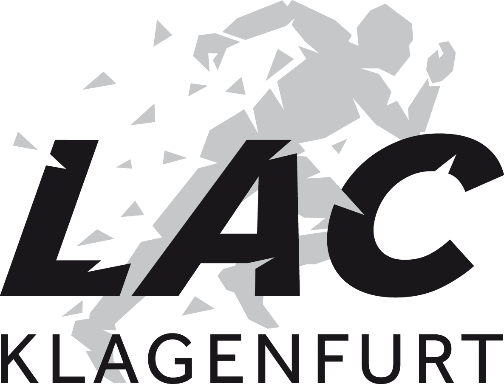 Klagenfurt, am 31.10.2022Im Namen des LAC Klagenfurt, Tarviser Straße 66, 9020 Klagenfurt am Wörthersee  
dürfen wir alle Vereinsmitglieder zur Ordentlichen Jahreshauptversammlung 2022recht herzlich einladen. Termin:	Mittwoch, 30. November 2022, 19:00 UhrOrt:	Leopold Wagner Arena
VIP-Raum  
Südring 215
9020 Klagenfurt am Wörthersee	   	Tagesordnung: 	 
	 Begrüßung und EröffnungFeststellen der BeschlussfähigkeitBericht des ObmannsBericht des KassiersDiskussion zu den BerichtenBericht der KontrolleEntlastung des VereinsvorstandesAnträgeAllfälligesAnträge können bis 30 Minuten vor Beginn der Jahreshauptversammlung eingebracht werden.Für den VereinsvorstandMag. Gunther Spath						   Margit Gesierich           Obmann					 		    Schriftführerin